ПОСТАНОВЛЕНИЕ     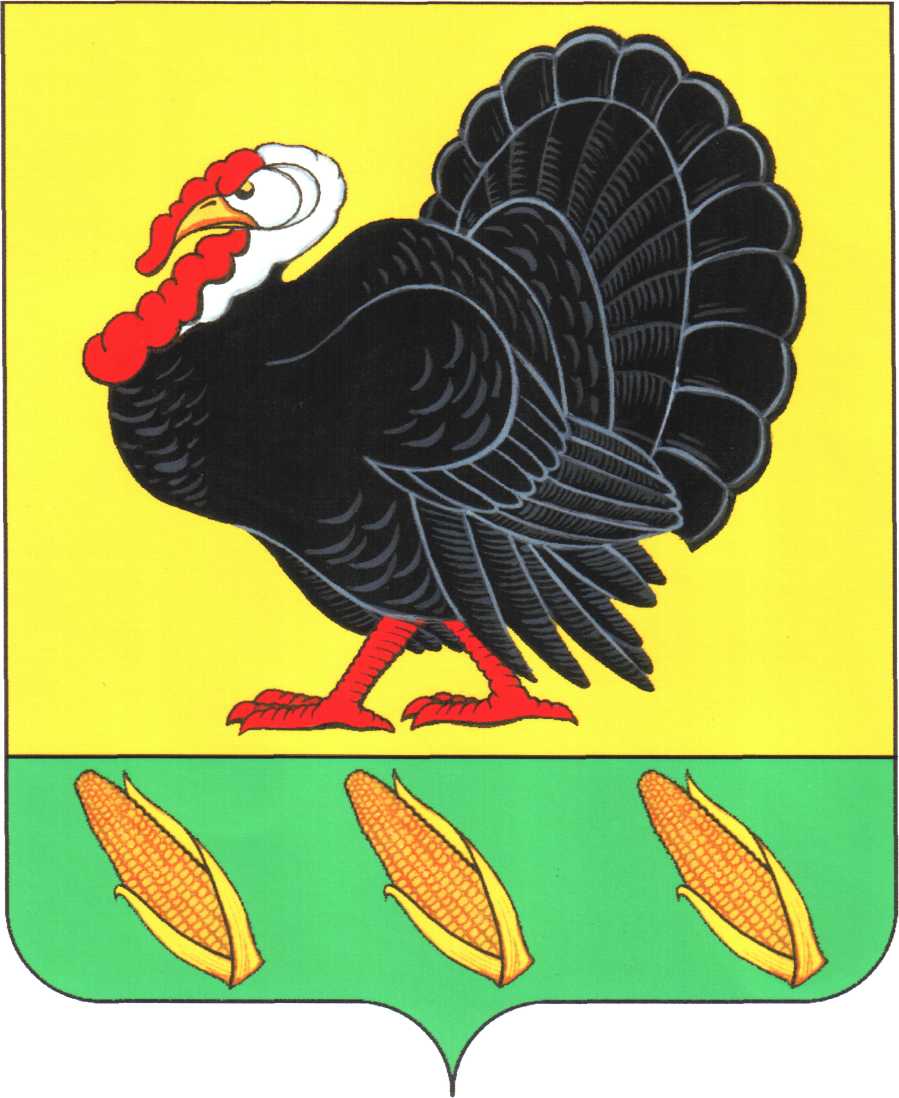 АДМИНИСТРАЦИИ ХОПЕРСКОГО СЕЛЬСКОГО ПОСЕЛЕНИЯТИХОРЕЦКОГО РАЙОНАот 9 октября 2014 года							                       № 123ст.ХоперскаяО внесении изменений в постановление администрации Хоперского сельского поселения Тихорецкого района от 29 июля 2013 года № 84 «Об утверждении Правил предоставления молодым семьям социальных выплат на приобретение жилья или строительство индивидуального жилого дома с участием средств федерального и краевого бюджетов» В соответствии с приказом департамента по финансовому и фондовому рынку Краснодарского края от 15 июля 2014 года №36-а «О внесении изменений в приказ департамента по финансовому и фондовому рынку Краснодарского края от 5 мая 2011 года № 24/а «Об утверждении Порядка и условий признания молодой семьи участником подпрограммы «Обеспечение жильем молодых семей» федеральной целевой программы «Жилище» на 2011-2015 годы» и  Порядка формирования муниципальных списков молодых семей – участников и молодых семей – претендентов по подпрограмме «Обеспечение жильем  молодых семей» федеральной целевой программы «Жилище» на 2011-2015 годы» П О С Т А Н О В Л Я Ю:	1.Внести в постановление администрации Хоперского сельского поселения Тихорецкого района от 29 июля 2013 года № 84 «Об утверждении Правил предоставления молодым семьям социальных выплат на приобретение жилья или строительство индивидуального жилого дома с участием средств федерального и краевого бюджетов» следующие изменения:1) в наименовании приложения слово «Правила» заменить словом «Порядок»;2) в преамбуле, в пункте 4.1. раздела 4 слова «Об утверждении Порядка и условий признания молодой семьи участником подпрограммы «Обеспечение жильем молодых семей» федеральной целевой программы «Жилище» на 2011-2015 годы» и  Порядка формирования муниципальных списков молодых семей – участников и молодых семей – претендентов по подпрограмме «Обеспечение жильем  молодых семей» федеральной целевой программы «Жилище» на 2011-2015 годы» заменить словами «Об утверждении Порядка и условий признания молодой семьи, имеющей достаточные доходы, позволяющие получить кредит, либо иные денежные средства для оплаты расчетной (средней) стоимости жилья в части, превышающей размер предоставляемой социальной выплаты в рамках подпрограммы «Обеспечение жильем молодых семей» федеральной целевой программы «Жилище» на 2011-2015 годы и  Порядка формирования муниципальных списков молодых семей – участников и молодых семей – претендентов по подпрограмме «Обеспечение жильем  молодых семей» федеральной целевой программы «Жилище» на 2011-2015 годы»;3) раздел 3 приложения изложить в следующей редакции:«3.Порядок приема, рассмотрения заявлений и учета молодых семей3.1. Для участия в Подпрограмме один из членов молодой семьи (далее – заявитель) или его законный представитель подает в администрацию заявление (далее – заявление), в 2 экземплярах (один экземпляр возвращается заявителю с указанием даты принятия заявления и приложенных к нему документов). 3.2.К заявлению прилагаются  следующие документы:выписка из банковского лицевого счета одного из супругов о размере денежных средств, содержащихся на данном счете;копия сберегательной книжки;справка (уведомление, извещение или иной документ) из банка (от займодавца, уставом которого определено предоставление кредитов (займов)) о максимальной сумме кредита (займа) по форме, установленной кредитором (заимодавцем);копия государственного сертификата на материнский капитал;копия акта оценки объекта незавершенного строительства индивидуального жилого дома (в случае, если строительство уже ведется). 3.3.Копии документов, указанные в пункте 3.2 настоящих Правил, заверяются заявителем в установленном законом порядке или предоставляются  в администрацию с предъявлением подлинника документа. Уполномоченное лицо администрации (далее-уполномоченное лицо», сличив копии документов с их подлинными экземплярами, заверяет своей подписью с указанием фамилии и инициалов, даты, и ставит штамп «копия верна».3.4.В случае предоставления заявителем копий документов, не заверенных в установленном законом порядке уполномоченное лицо проверяет соответствие оригиналов и копий, представленных документов и в случае их идентичности удостоверяет соответствие копии каждого документа оригиналу. 3.5.В зависимости от возможности покрытия расчетной (средней) стоимости жилья в части, превышающей размер предоставляемой социальной выплаты, за счет собственных и (или) заемных средств молодая семья представляет в администрацию один или несколько документов, перечисленных в подпункте 3.2.3.6.Уполномоченным лицом проводится проверка документов, перечисленных в пункте 3.2. настоящих Правил. Проверка представленных документов на предмет достаточности денежных средств для оплаты расчетной     (средней) стоимости жилья в части, превышающей размер предоставляемой социальной выплаты, производится в соответствии  со следующей формулой:Д = Стж - С,где:Д –  денежные средства, достаточные для оплаты расчетной (средней) стоимости жилья в части, превышающей размер предоставляемой социальной выплаты;Стж – расчетная (средняя) стоимость жилья, рассчитываемая в соответствии с пунктом 2.5 настоящих Правил;С – размер социальной выплаты, определяемый в соответствии с пунктом 2.1 настоящих Правил»;б) пункты 4.1, 4.2, 4.3 раздела 4 приложения изложить в следующей редакции:«4.1.Уполномоченное лицо до 1 сентября года, предшествующего планируемому, формирует муниципальный список молодых семей – участников Подпрограммы, изъявивших желание получить социальную выплату (далее – муниципальный список участников), по форме согласно приложению № 3 к приказу департамента по финансовому и фондовому рынку Краснодарского края от 5 мая 2011 года № 24/а «Об утверждении Порядка и условий признания молодой семьи, имеющей достаточные доходы, позволяющие получить кредит, либо иные денежные средства для оплаты расчетной (средней) стоимости жилья в части, превышающей размер предоставляемой социальной выплаты в рамках подпрограммы «Обеспечение жильем молодых семей» федеральной целевой программы «Жилище» на 2011-2015 годы и  Порядка формирования муниципальных списков молодых семей – участников и молодых семей – претендентов по подпрограмме «Обеспечение жильем  молодых семей» федеральной целевой программы «Жилище» на 2011-2015 годы» (далее – Приказ департамента),  подготавливает проект постановления администрации об утверждении муниципального списка участников. 4.2. В муниципальный список участников включаются заявители, подавшие заявления до 1 августа текущего года. Заявление, представленное в администрацию, в день поступления регистрируется в книге регистрации заявлений, где указываются порядковый номер, дата  и время подачи заявления.4.3.Очередность в муниципальном списке участников устанавливается по дате и времени получения администрацией заявления о включении молодой семьи в состав участников подпрограммы.В первую очередь в указанные списки включаются молодые семьи - участники Подпрограммы, поставленные на учет в качестве нуждающихся в улучшении жилищных условий до 1 марта 2005 года, молодые семьи, имеющие 3 и более детей.».2.Обнародовать настоящее постановление в установленном порядке, а также разместить на официальном сайте администрации Хоперского сельского поселения Тихорецкого района в информационно-телекоммуникационной сети «Интернет».3.Постановление вступает в силу со дня его обнародования.И.о.главы Хоперского сельского поселения поселения Тихорецкого района				                  И.А.Афанасенко